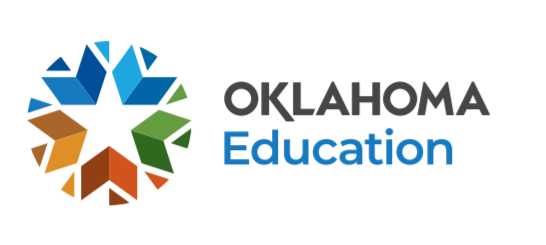 Professional Development OpportunitiesWIDA Facilitated Webinars (Registration Required)Key WIDA ACCESS DatesEventAvailable Introduction to the Components of the WIDA ELD Standards Framework 2020Available in SeptemberConnecting Oklahoma Academic Standards to WIDA’s ELD StandardsAvailable in SeptemberA Deep Dive into Language FeaturesAvailable in SeptemberModel Content Lessons Modified for ELs Using WIDA’s Language ExpectationsAvailable in SeptemberEnglish Learner Policy and Process Series: Part 1:Webinar; Slide Deck Improving Outcomes for English LearnersTo access this series, visit osdeconnect.ok.gov, sign up or sign in, click the green "Add" button, and search for the series title.CEOE ESL Certification Examination Prep CourseTo access this series, visit osdeconnect.ok.gov, sign up or sign in, click the green "Add" button, and search for the series title.Teachers of English LearnersTo access this series, visit osdeconnect.ok.gov, sign up or sign in, click the green "Add" button, and search for the series title.EventAvailable  WIDA Screener for Kindergarten webinarWebinar: August 17, 2021Time: 9-11am CTRegistrationWIDA Screener Online webinarWebinar: August 19, 2021Time: 9-11am CTRegistrationPlanning with the WIDA ELD Standards FrameworkAvailable in the Spring ACCESS for ELLs Online Test Administrator Training webinarWebinar: November 2, 2021Time: 9-10:30am CTWebinar: November 9, 2021Time: 9-10:30am CTACCESS for ELLS Test Coordinator Training WebinarWebinar: November 10, 2021Time: 9-10:30am CTKindergarten ACCESS for ELLs Test Administrator Training webinarWebinar: November 3, 2021Time: 9-10:30am CAlternate ACCESS for ELLs Test Administrator Training webinarWebinar: September 11, 2021Time: 9-10:30am CT Teacher Leaders: Planning with the WIDA ELD Standards FrameworkAvailable first week in February Considerations when Educating Bilingual Learners w/Identified Learning Disabilities9/13 - 12/24Online Meeting 11/15 at 9:00amEvent Start DateEnd DatePre-Reporting Data Validation – LEAs in AMSTue 7/6/21Mon 7/26/21Reports and Data Files Available in AMS - OnlineMon 8/11/21Mon 8/11/21ELP Data Verification Window Mon 8/18/21Wed 9/1/21Reports Available in Districts - PrintedThu 8/26/21Thu 8/26/21ELP Band Exit Process Window Mon 9/6/21Fri 9/24/21Final Updated Data Posted in AMSWed 9/29/21Wed 9/29/21WIDA Pre-Code DecemberDecember2021-2022 WIDA Testing Window Mon 1/10/22Fri 3/25/22Additional Test Material Ordering Window in WIDA AMSFri 1/7/22Fri 3/18/22